Protestantse Gemeente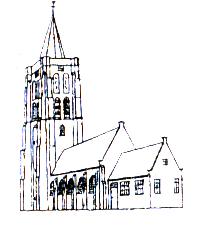 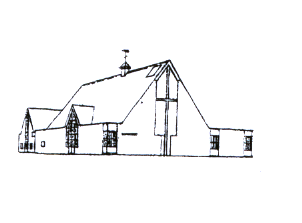 Oostkapelle Zondagmorgendienst 10 juni 2018 in de Zionskerkorgelspelvoorzang			Lied. 906welkomintochtslied			Lied 316stil gebed  - bemoediging	v. Onze hulp is in de Naam van de HeerDie hemel en aarde gemaakt heeft                 			v. die eeuwig trouw is                   			a. en nooit  loslaat wat zijn hand begongroet				smeekgebed		glorialied			Lied 149 : 1 en 2 kinderpreekgebed van de zondag	TeNaCh			Deuteronomium 32,1-4 (voorganger)lied				Lied 909Evangelie			Markus 8, 22-26 – lector – Ron Waverijnacclamatie			Lied 339aoverwegingorgelmeditatie		lied				Lied 978gebeden			… / stil gebed / ONZE VADERcollectenslotlied			Lied 800 : 1 en 3wegzendingzegen			